Worksheet AQ1. Put ‘when/if’ in a right place. _______ people eat too much, ______ they get fat______ you mix hydrogen and oxygen, _______  you get water Q2. Read the sentences and choose the correct form If it ______ cold, I put on a coat      (1) was          (2)  will            (3) isIf you _____ your homework, your teacher gets very angry      (1) will not do    (2)  don’t do      (3) didQ3. Change the sentence into the question formIf there is no air, wood doesn't burn _____________________________________________________________Worksheet BQ1. Fill in the blanksWhen I have long hair, ____________________________________If it rains, ______________________________________If we drink too much beer, _______________________________Q2. Write answers for the questions using the zero conditionalWhat happens if you eat unhealthy food?________________________________________________________________what happens if you don't charge your phone?____________________________________________________________Pictures in PPT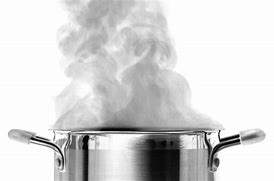 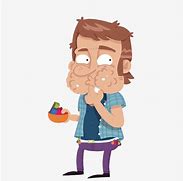 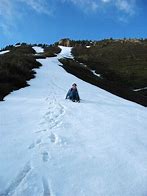 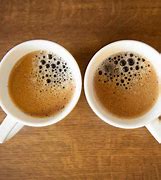 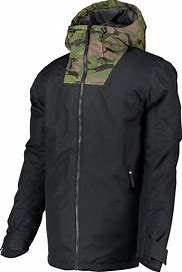 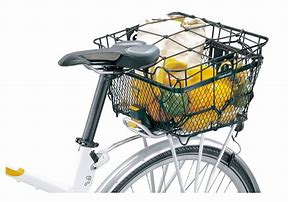 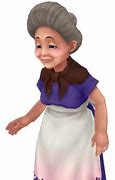 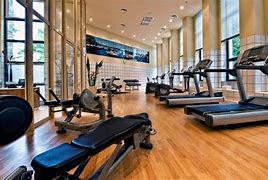 Answer Sheet AQ1. Put ‘when/if’ in a right place. When/if people eat too much, ______ they get fatWhen/if you mix hydrogen and oxygen, _______  you get water Q2. Read the sentences and choose the correct form If it ______ cold, I put on a coat   (1) was          (2)  will            (3) isIf you _____ your homework, your teacher gets very angry(1) will not do    (2)  don’t do      (3) didQ3. Change the sentence into the question formIf there is no air, wood doesn't burn      Doesn’t wood burn if there is no air?Answer Sheet BQ1. Fill in the blanksWhen I have long hair, I can tie it upIf it rains, the grass gets wetIf we drink too much beer, we get drunkQ2. Write answers for the questions using the zero conditionalWhat happens if you eat unhealthy food?     If you eat unhealthy food, you get sickwhat happens if you don't charge your phone?     If you don't charge your phone, your phone turns offNameClass DateLesson TypePlan typeLengthJihyeon Im223th WD04 / 08 / 2021GrammarPPP25 minLessonLessonTopicZero ConditionalMain AimStudents will learn the ‘zero conditional’Secondary AimStudents will practice their speaking fluency	Materials and References	Board; Board pens; Worksheets; Pens; PPT; Computer with a screenStudent ProfileStudent ProfileStudent ProfileStudent ProfileStudent ProfileStudent ProfileLevelLevelLower IntermediateLower IntermediateLower IntermediateLower IntermediateAgeAgeAdultsAdultsNumber of Students3DetailDetailStudents can make simple sentences, but still need to understand a lot more vocabulary. However, since it is made up of adults, they will be able to understand the class comparatively easily.Students can make simple sentences, but still need to understand a lot more vocabulary. However, since it is made up of adults, they will be able to understand the class comparatively easily.Students can make simple sentences, but still need to understand a lot more vocabulary. However, since it is made up of adults, they will be able to understand the class comparatively easily.Students can make simple sentences, but still need to understand a lot more vocabulary. However, since it is made up of adults, they will be able to understand the class comparatively easily.Assumptions about students’ knowledge as required for this lessonAssumptions about students’ knowledge as required for this lessonAssumptions about students’ knowledge as required for this lessonAssumptions about students’ knowledge as required for this lessonAssumptions about students’ knowledge as required for this lessonAssumptions about students’ knowledge as required for this lessonStudents can make simple sentences, but don’t know well how to make the ‘if’ conditional sentences.Students can make simple sentences, but don’t know well how to make the ‘if’ conditional sentences.Students can make simple sentences, but don’t know well how to make the ‘if’ conditional sentences.Students can make simple sentences, but don’t know well how to make the ‘if’ conditional sentences.Students can make simple sentences, but don’t know well how to make the ‘if’ conditional sentences.Students can make simple sentences, but don’t know well how to make the ‘if’ conditional sentences.What language difficulties to expect when presenting, and how to deal with itWhat language difficulties to expect when presenting, and how to deal with itWhat language difficulties to expect when presenting, and how to deal with itWhat language difficulties to expect when presenting, and how to deal with itWhat language difficulties to expect when presenting, and how to deal with itWhat language difficulties to expect when presenting, and how to deal with itMeaning: Students may only understand the concept of ‘condition’ and ‘result’ in the conditional sentence Give a clear explanation about the concept of ‘zero conditional’ and make C.C.QForm: Students may confuse how to use the if-clauseMainly explain using ‘when-clause’ instead and also try to help students understand ‘if-clause’Pronunciation: Students may not know where to put natural sentence stressDrill for pronunciation practice and board to highlight the stressMeaning: Students may only understand the concept of ‘condition’ and ‘result’ in the conditional sentence Give a clear explanation about the concept of ‘zero conditional’ and make C.C.QForm: Students may confuse how to use the if-clauseMainly explain using ‘when-clause’ instead and also try to help students understand ‘if-clause’Pronunciation: Students may not know where to put natural sentence stressDrill for pronunciation practice and board to highlight the stressMeaning: Students may only understand the concept of ‘condition’ and ‘result’ in the conditional sentence Give a clear explanation about the concept of ‘zero conditional’ and make C.C.QForm: Students may confuse how to use the if-clauseMainly explain using ‘when-clause’ instead and also try to help students understand ‘if-clause’Pronunciation: Students may not know where to put natural sentence stressDrill for pronunciation practice and board to highlight the stressMeaning: Students may only understand the concept of ‘condition’ and ‘result’ in the conditional sentence Give a clear explanation about the concept of ‘zero conditional’ and make C.C.QForm: Students may confuse how to use the if-clauseMainly explain using ‘when-clause’ instead and also try to help students understand ‘if-clause’Pronunciation: Students may not know where to put natural sentence stressDrill for pronunciation practice and board to highlight the stressMeaning: Students may only understand the concept of ‘condition’ and ‘result’ in the conditional sentence Give a clear explanation about the concept of ‘zero conditional’ and make C.C.QForm: Students may confuse how to use the if-clauseMainly explain using ‘when-clause’ instead and also try to help students understand ‘if-clause’Pronunciation: Students may not know where to put natural sentence stressDrill for pronunciation practice and board to highlight the stressMeaning: Students may only understand the concept of ‘condition’ and ‘result’ in the conditional sentence Give a clear explanation about the concept of ‘zero conditional’ and make C.C.QForm: Students may confuse how to use the if-clauseMainly explain using ‘when-clause’ instead and also try to help students understand ‘if-clause’Pronunciation: Students may not know where to put natural sentence stressDrill for pronunciation practice and board to highlight the stressAnticipated Classroom Management Difficulties and their Solutions:Anticipated Classroom Management Difficulties and their Solutions:Anticipated Classroom Management Difficulties and their Solutions:Anticipated Classroom Management Difficulties and their Solutions:Anticipated Classroom Management Difficulties and their Solutions:Anticipated Classroom Management Difficulties and their Solutions:Some students may take longer time to understand how to do a lesson activity Give a clear instruction and try to make sure if everyone understands it or notNot all students can hear the teacher’s voice clearly or see the board well  Rearrange seatsComputer/Screen malfunction      Use the printed paperSome students may take longer time to understand how to do a lesson activity Give a clear instruction and try to make sure if everyone understands it or notNot all students can hear the teacher’s voice clearly or see the board well  Rearrange seatsComputer/Screen malfunction      Use the printed paperSome students may take longer time to understand how to do a lesson activity Give a clear instruction and try to make sure if everyone understands it or notNot all students can hear the teacher’s voice clearly or see the board well  Rearrange seatsComputer/Screen malfunction      Use the printed paperSome students may take longer time to understand how to do a lesson activity Give a clear instruction and try to make sure if everyone understands it or notNot all students can hear the teacher’s voice clearly or see the board well  Rearrange seatsComputer/Screen malfunction      Use the printed paperSome students may take longer time to understand how to do a lesson activity Give a clear instruction and try to make sure if everyone understands it or notNot all students can hear the teacher’s voice clearly or see the board well  Rearrange seatsComputer/Screen malfunction      Use the printed paperSome students may take longer time to understand how to do a lesson activity Give a clear instruction and try to make sure if everyone understands it or notNot all students can hear the teacher’s voice clearly or see the board well  Rearrange seatsComputer/Screen malfunction      Use the printed paper	My Personal Aim		My Personal Aim		My Personal Aim		My Personal Aim		My Personal Aim		My Personal Aim	What I aim to demonstrate is the ability to write out a complete, practical lesson plan.What I aim to demonstrate is the ability to write out a complete, practical lesson plan.What I aim to demonstrate is the ability to write out a complete, practical lesson plan.What I aim to demonstrate is the ability to write out a complete, practical lesson plan.What I aim to demonstrate is the ability to write out a complete, practical lesson plan.What I aim to demonstrate is the ability to write out a complete, practical lesson plan.Stage Name: Lead-inPurpose of this stage: To make students talk themselves more freely and improve the confidence to interact with a teacher and other studentsTo introduce the topicStage Name: Lead-inPurpose of this stage: To make students talk themselves more freely and improve the confidence to interact with a teacher and other studentsTo introduce the topicStage Name: Lead-inPurpose of this stage: To make students talk themselves more freely and improve the confidence to interact with a teacher and other studentsTo introduce the topicStage Name: Lead-inPurpose of this stage: To make students talk themselves more freely and improve the confidence to interact with a teacher and other studentsTo introduce the topicStage Name: Lead-inPurpose of this stage: To make students talk themselves more freely and improve the confidence to interact with a teacher and other studentsTo introduce the topicStage Name: Lead-inPurpose of this stage: To make students talk themselves more freely and improve the confidence to interact with a teacher and other studentsTo introduce the topicMaterials: Board; Board pensMaterials: Board; Board pensMaterials: Board; Board pensMaterials: Board; Board pensMaterials: Board; Board pensMaterials: Board; Board pensTimingsInteractionsInteractionsProcedureProcedureProcedure2 minT-ST-SOrganize seating arrangements so everyone can see the board well.Mime or draw a picture on the board, which elicit the language using the ‘zero conditional’ rule.Hello everyone! Tell a sentence after watching what I am doing. (when you push the cup, the cup falls)Draw a picture on the board, which shows ice is melting under the sun.(when ice is under the sun, it melts)Organize seating arrangements so everyone can see the board well.Mime or draw a picture on the board, which elicit the language using the ‘zero conditional’ rule.Hello everyone! Tell a sentence after watching what I am doing. (when you push the cup, the cup falls)Draw a picture on the board, which shows ice is melting under the sun.(when ice is under the sun, it melts)Organize seating arrangements so everyone can see the board well.Mime or draw a picture on the board, which elicit the language using the ‘zero conditional’ rule.Hello everyone! Tell a sentence after watching what I am doing. (when you push the cup, the cup falls)Draw a picture on the board, which shows ice is melting under the sun.(when ice is under the sun, it melts)Stage Name: PresentationPurpose of this stage: To present the language in a meaningful contextTo help students know some relevant vocabularies and/or grammarStage Name: PresentationPurpose of this stage: To present the language in a meaningful contextTo help students know some relevant vocabularies and/or grammarStage Name: PresentationPurpose of this stage: To present the language in a meaningful contextTo help students know some relevant vocabularies and/or grammarMaterials: Board; Board pensMaterials: Board; Board pensMaterials: Board; Board pensTimingsInteractionsProcedure20 sec30 sec4 min1 minTT-ST-ST-SBoard the model sentence. (when ice is under the sun, it melts)CCQ Is it talking about a situation which is always true? ------- (Yes)Is it possible ice does not melt under the sun? --------------(No)Form – clarify the affirmative, negative, question. Substitution tables may be of use.Identify sentence / clause structure “Zero conditional sentence is basically structured like this. 'when or if' plus condition should come first. then, result comes after”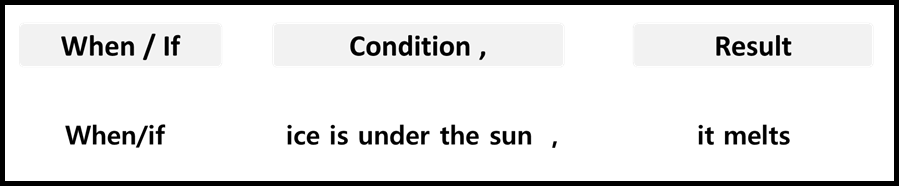 Highlight the grammar structure “Condition and result should be ‘present simple’ form”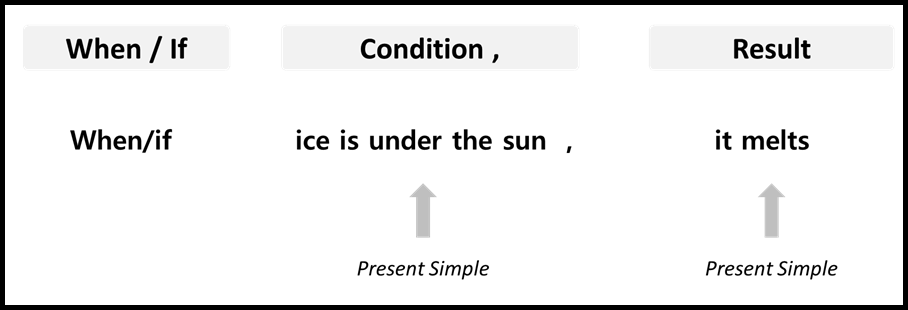 Make other example sentences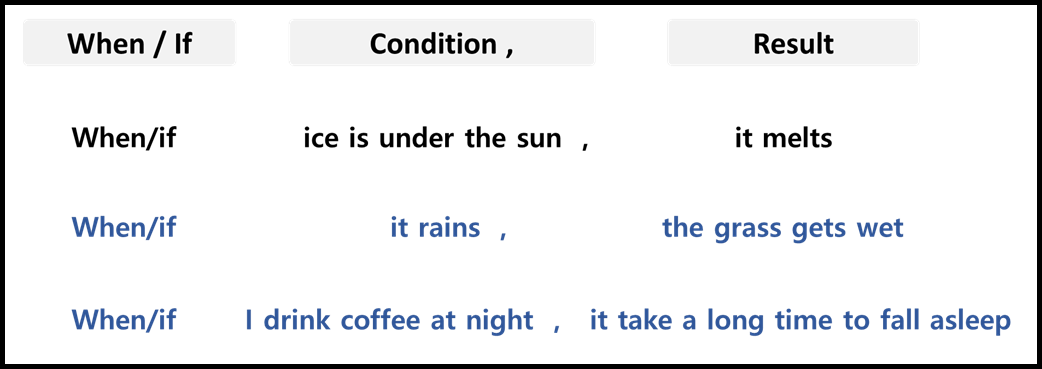 Make other forms of sentences – negative, question “You can put ‘not’ after verb for the negative form. And, to make a question form, do/does should come first. Result comes after. When/if-clause comes after the result”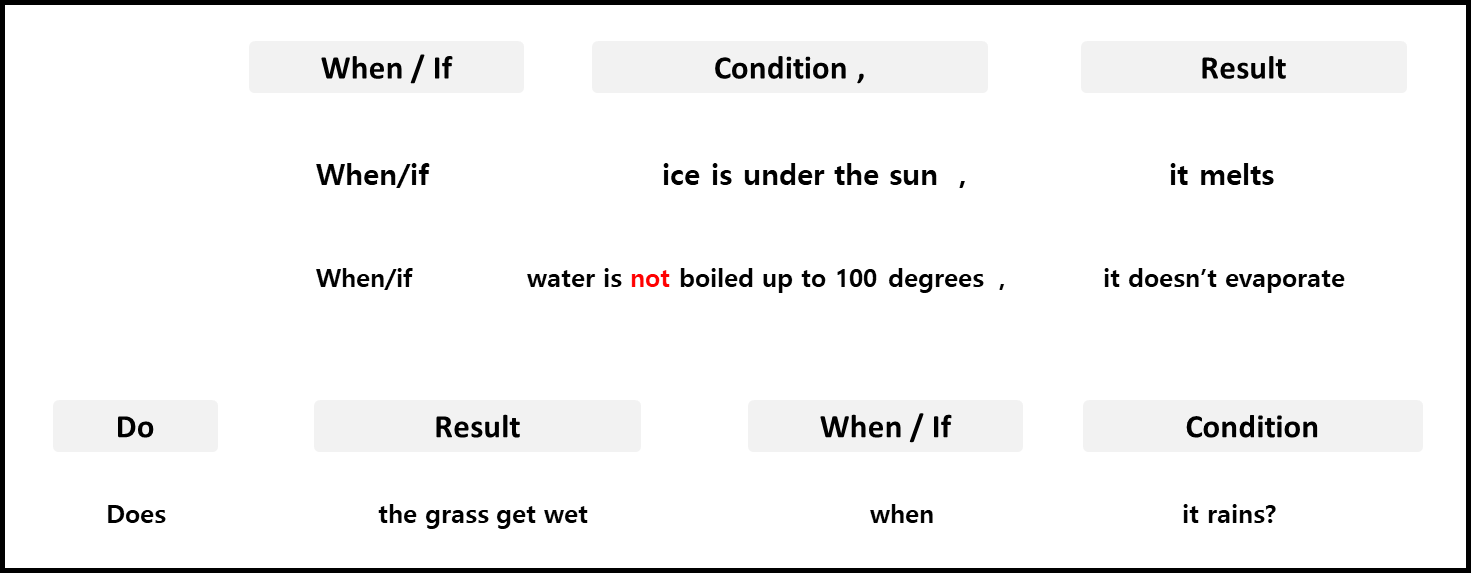 Drill – drill the spoken form, focusing on contractions, stress and intonation.Say and gesture “Listen and repeat five times. when ice is under the sun, it melts”Drill using natural intonation and stressMake special pronunciation features visible on the board, using colour.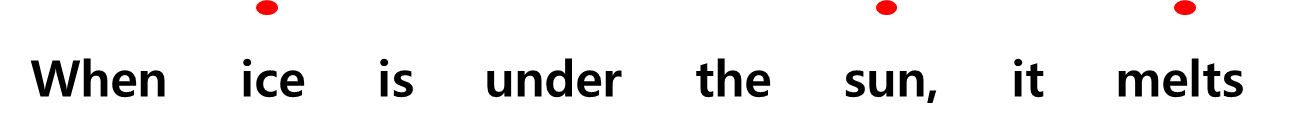 Stage Name: Controlled PracticePurpose of this stage: To make sure students understand correctly about the formStage Name: Controlled PracticePurpose of this stage: To make sure students understand correctly about the formStage Name: Controlled PracticePurpose of this stage: To make sure students understand correctly about the formMaterials: Worksheets; PensMaterials: Worksheets; PensMaterials: Worksheets; PensTimingsInteractionsProcedure30 sec2 min1 minTST-SGive a clear instruction. Hand out worksheet A.Now, we are going to do worksheet ‘A’ You need to answer for the worksheet ‘A’Worksheet ‘A’ only!   You have two minutes to answer for it.I.C.Q. – which worksheet should we answer? ----------- (worksheet A)Students answer for the worksheet A.Students take turns telling the answers. Teacher corrects any wrong answer. Feedback if necessary. Stage Name: Less Controlled PracticePurpose of this stage: To make sure students understand correctly about the meaningStage Name: Less Controlled PracticePurpose of this stage: To make sure students understand correctly about the meaningStage Name: Less Controlled PracticePurpose of this stage: To make sure students understand correctly about the meaningMaterials: Worksheets; PensMaterials: Worksheets; PensMaterials: Worksheets; PensTimingsInteractionsProcedure30 sec3 min2 minTST-SGive a clear instruction. Hand out worksheet B.This time, you need to answer for the worksheet ‘B’I will give you few minutes to answer. I.C.Q. – Which worksheet should we answer this time? - (Worksheet B)Students answer for the worksheet B.Students take turns telling the answers. Teacher corrects any wrong answer. Feedback if necessary. Stage Name: Production – Freer PracticePurpose of this stage: To help students use the grammar fluently as possibleStage Name: Production – Freer PracticePurpose of this stage: To help students use the grammar fluently as possibleStage Name: Production – Freer PracticePurpose of this stage: To help students use the grammar fluently as possibleMaterials: PPTMaterials: PPTMaterials: PPTTimingsInteractionsProcedure1 min5 min1 minTS-ST-SGive a clear instruction. Hand out worksheet C.Look at the screen. Now, you need to describe the pictures using zero conditional. Here are three of you. when person A say ‘if ice is under the sun”, person B will say “it melts”. Then, person B continue to talk to person C “if we eat unhealthy food”. And, person C answer for it. These processes will be repeated for some minutes. Let’s start from Student A. Students do the activity together. Teacher monitor in a distance.Feedback if necessary.Stage Name: Wrap-upPurpose of this stage:To help students reconsider what they have learnedStage Name: Wrap-upPurpose of this stage:To help students reconsider what they have learnedStage Name: Wrap-upPurpose of this stage:To help students reconsider what they have learnedMaterials: -Materials: -Materials: -TimingsInteractionsProcedure1 min10 secT – STTell the students what they did. If necessary, offer delayed corrections to the previous stage.Set homework.		Pros		Pros		Pros	Cons		Cons		Cons		Change		Change		Change		Overall Comments		Overall Comments		Overall Comments		Grade		Grade		Grade	Above Standard 85%-100%Standard 70%-84%Below Standard 69%-0%InstructorStudent SignatureDateTaute, David